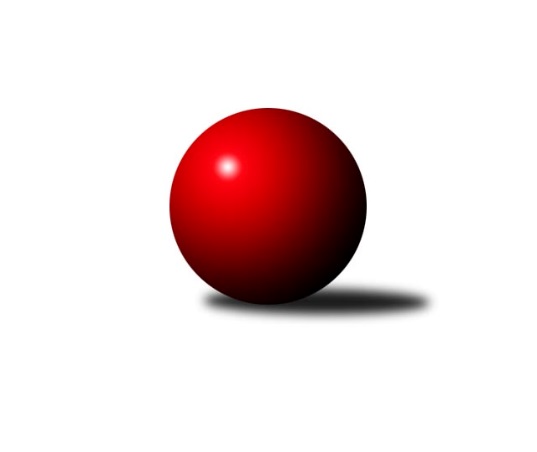 Č.10Ročník 2021/2022	22.5.2024 1.KLD C 2021/2022Statistika 10. kolaTabulka družstev:		družstvo	záp	výh	rem	proh	skore	sety	průměr	body	plné	dorážka	chyby	1.	TJ Lokomotiva Č. Velenice	10	9	0	1	18 : 2 	(66.5 : 49.5)	1632	18	1094	538	18.6	2.	TJ Centropen Dačice	10	7	0	3	14 : 6 	(70.0 : 62.0)	1580	14	1083	498	23.8	3.	TJ Jiskra Nová Bystřice	10	6	0	4	12 : 8 	(82.0 : 50.0)	1579	12	1081	498	23.1	4.	TJ Třebíč	10	5	0	5	10 : 10 	(44.5 : 39.5)	1577	10	1073	503	25.5	5.	TJ Slovan Kamenice n. L.	10	3	0	7	6 : 14 	(47.0 : 73.0)	1520	6	1068	453	29.9	6.	SK Žižkov Praha	10	0	0	10	0 : 20 	(14.0 : 50.0)	1485	0	1048	437	36.4Tabulka doma:		družstvo	záp	výh	rem	proh	skore	sety	průměr	body	maximum	minimum	1.	TJ Lokomotiva Č. Velenice	5	5	0	0	10 : 0 	(34.5 : 25.5)	1669	10	1711	1618	2.	TJ Centropen Dačice	5	4	0	1	8 : 2 	(46.0 : 30.0)	1590	8	1653	1538	3.	TJ Jiskra Nová Bystřice	5	4	0	1	8 : 2 	(56.0 : 24.0)	1555	8	1581	1529	4.	TJ Třebíč	5	3	0	2	6 : 4 	(14.0 : 6.0)	1524	6	1555	1488	5.	TJ Slovan Kamenice n. L.	5	2	0	3	4 : 6 	(28.0 : 40.0)	1555	4	1609	1520	6.	SK Žižkov Praha	5	0	0	5	0 : 10 	(5.0 : 15.0)	1553	0	1616	1485Tabulka venku:		družstvo	záp	výh	rem	proh	skore	sety	průměr	body	maximum	minimum	1.	TJ Lokomotiva Č. Velenice	5	4	0	1	8 : 2 	(32.0 : 24.0)	1625	8	1693	1567	2.	TJ Centropen Dačice	5	3	0	2	6 : 4 	(24.0 : 32.0)	1578	6	1659	1498	3.	TJ Třebíč	5	2	0	3	4 : 6 	(30.5 : 33.5)	1587	4	1687	1466	4.	TJ Jiskra Nová Bystřice	5	2	0	3	4 : 6 	(26.0 : 26.0)	1584	4	1665	1492	5.	TJ Slovan Kamenice n. L.	5	1	0	4	2 : 8 	(19.0 : 33.0)	1513	2	1599	1393	6.	SK Žižkov Praha	5	0	0	5	0 : 10 	(9.0 : 35.0)	1472	0	1559	1365Tabulka podzimní části:		družstvo	záp	výh	rem	proh	skore	sety	průměr	body	doma	venku	1.	TJ Lokomotiva Č. Velenice	6	5	0	1	10 : 2 	(46.5 : 33.5)	1626	10 	3 	0 	0 	2 	0 	1	2.	TJ Třebíč	6	4	0	2	8 : 4 	(29.0 : 15.0)	1609	8 	2 	0 	1 	2 	0 	1	3.	TJ Centropen Dačice	6	4	0	2	8 : 4 	(29.5 : 38.5)	1574	8 	2 	0 	1 	2 	0 	1	4.	TJ Jiskra Nová Bystřice	6	3	0	3	6 : 6 	(54.5 : 29.5)	1540	6 	2 	0 	1 	1 	0 	2	5.	TJ Slovan Kamenice n. L.	6	2	0	4	4 : 8 	(27.5 : 52.5)	1499	4 	1 	0 	2 	1 	0 	2	6.	SK Žižkov Praha	6	0	0	6	0 : 12 	(9.0 : 27.0)	1494	0 	0 	0 	3 	0 	0 	3Tabulka jarní části:		družstvo	záp	výh	rem	proh	skore	sety	průměr	body	doma	venku	1.	TJ Lokomotiva Č. Velenice	4	4	0	0	8 : 0 	(20.0 : 16.0)	1648	8 	2 	0 	0 	2 	0 	0 	2.	TJ Jiskra Nová Bystřice	4	3	0	1	6 : 2 	(27.5 : 20.5)	1624	6 	2 	0 	0 	1 	0 	1 	3.	TJ Centropen Dačice	4	3	0	1	6 : 2 	(40.5 : 23.5)	1596	6 	2 	0 	0 	1 	0 	1 	4.	TJ Slovan Kamenice n. L.	4	1	0	3	2 : 6 	(19.5 : 20.5)	1561	2 	1 	0 	1 	0 	0 	2 	5.	TJ Třebíč	4	1	0	3	2 : 6 	(15.5 : 24.5)	1516	2 	1 	0 	1 	0 	0 	2 	6.	SK Žižkov Praha	4	0	0	4	0 : 8 	(5.0 : 23.0)	1497	0 	0 	0 	2 	0 	0 	2 Zisk bodů pro družstvo:		jméno hráče	družstvo	body	zápasy	v %	dílčí body	sety	v %	1.	Thea Petrů 	TJ Lokomotiva Č. Velenice 	18	/	9	(100%)		/		(%)	2.	Tomáš Kopáček 	TJ Jiskra Nová Bystřice 	16	/	9	(89%)		/		(%)	3.	David Holý 	TJ Lokomotiva Č. Velenice 	16	/	10	(80%)		/		(%)	4.	Adam Straka 	TJ Třebíč 	14	/	10	(70%)		/		(%)	5.	Tereza Křížová 	TJ Centropen Dačice 	14	/	10	(70%)		/		(%)	6.	David Koželuh 	TJ Lokomotiva Č. Velenice 	12	/	7	(86%)		/		(%)	7.	Petra Mertlová 	TJ Jiskra Nová Bystřice 	10	/	6	(83%)		/		(%)	8.	Jan Neuvirt 	TJ Centropen Dačice 	10	/	8	(63%)		/		(%)	9.	Josef Vrbka 	TJ Třebíč 	10	/	9	(56%)		/		(%)	10.	Karolína Filakovská 	TJ Jiskra Nová Bystřice 	10	/	10	(50%)		/		(%)	11.	David Schober ml.	TJ Slovan Kamenice n. L. 	10	/	10	(50%)		/		(%)	12.	Jan Mol 	TJ Jiskra Nová Bystřice 	8	/	4	(100%)		/		(%)	13.	Vít Beranovský 	TJ Centropen Dačice 	8	/	8	(50%)		/		(%)	14.	Daniela Matoušková 	TJ Lokomotiva Č. Velenice 	8	/	8	(50%)		/		(%)	15.	Václav Rychtařík nejml.	TJ Slovan Kamenice n. L. 	8	/	9	(44%)		/		(%)	16.	Jaroslav Šindelář ml.	TJ Slovan Kamenice n. L. 	8	/	10	(40%)		/		(%)	17.	Matyáš Doležal 	TJ Centropen Dačice 	6	/	3	(100%)		/		(%)	18.	Jan Podhradský 	TJ Slovan Kamenice n. L. 	6	/	6	(50%)		/		(%)	19.	Jakub Vojáček 	SK Žižkov Praha 	6	/	6	(50%)		/		(%)	20.	Lukáš Přikryl 	TJ Centropen Dačice 	4	/	3	(67%)		/		(%)	21.	Vojtěch Holomý 	TJ Centropen Dačice 	4	/	4	(50%)		/		(%)	22.	František Šotola 	TJ Jiskra Nová Bystřice 	4	/	7	(29%)		/		(%)	23.	Adam Vaněček 	SK Žižkov Praha 	4	/	8	(25%)		/		(%)	24.	Leona Havlová 	TJ Lokomotiva Č. Velenice 	2	/	1	(100%)		/		(%)	25.	Kristýna Macků 	TJ Centropen Dačice 	2	/	1	(100%)		/		(%)	26.	Matěj Budoš 	TJ Jiskra Nová Bystřice 	2	/	2	(50%)		/		(%)	27.	Anna Hartlová 	TJ Lokomotiva Č. Velenice 	2	/	3	(33%)		/		(%)	28.	Vojtěch Janík 	TJ Třebíč 	2	/	3	(33%)		/		(%)	29.	Adam Coufal 	TJ Třebíč 	2	/	4	(25%)		/		(%)	30.	Kateřina Majerová 	SK Žižkov Praha 	2	/	4	(25%)		/		(%)	31.	Tomáš Novák 	TJ Slovan Kamenice n. L. 	2	/	4	(25%)		/		(%)	32.	Tomáš Herman 	SK Žižkov Praha 	2	/	5	(20%)		/		(%)	33.	Martin Tenkl 	TJ Třebíč 	2	/	6	(17%)		/		(%)	34.	Miloslava Žďárková 	SK Žižkov Praha 	2	/	7	(14%)		/		(%)	35.	Jakub Votava 	TJ Třebíč 	2	/	8	(13%)		/		(%)	36.	Jonáš Čeloud 	TJ Centropen Dačice 	0	/	1	(0%)		/		(%)	37.	Karolína Šedivá 	TJ Lokomotiva Č. Velenice 	0	/	2	(0%)		/		(%)	38.	Pavel Rákos 	SK Žižkov Praha 	0	/	2	(0%)		/		(%)	39.	Barbora Králová 	SK Žižkov Praha 	0	/	3	(0%)		/		(%)	40.	Jan Procházka 	SK Žižkov Praha 	0	/	5	(0%)		/		(%)Průměry na kuželnách:		kuželna	průměr	plné	dorážka	chyby	výkon na hráče	1.	České Velenice, 1-4	1640	1111	528	20.0	(410.1)	2.	SK Žižkov Praha, 1-4	1598	1098	500	28.1	(399.7)	3.	TJ Centropen Dačice, 1-4	1564	1072	492	24.5	(391.2)	4.	Kamenice, 1-4	1560	1084	475	29.2	(390.2)	5.	TJ Třebíč, 1-4	1524	1045	479	27.6	(381.2)	6.	TJ Jiskra Nová Bystřice, 1-4	1512	1037	475	27.9	(378.2)Nejlepší výkony na kuželnách:České Velenice, 1-4TJ Lokomotiva Č. Velenice	1711	3. kolo	Adam Straka 	TJ Třebíč	602	5. koloTJ Lokomotiva Č. Velenice	1704	5. kolo	Petra Mertlová 	TJ Jiskra Nová Bystřice	598	7. koloTJ Třebíč	1687	5. kolo	Thea Petrů 	TJ Lokomotiva Č. Velenice	582	3. koloTJ Lokomotiva Č. Velenice	1667	6. kolo	Thea Petrů 	TJ Lokomotiva Č. Velenice	579	7. koloTJ Lokomotiva Č. Velenice	1643	7. kolo	David Koželuh 	TJ Lokomotiva Č. Velenice	576	9. koloTJ Jiskra Nová Bystřice	1641	7. kolo	Thea Petrů 	TJ Lokomotiva Č. Velenice	572	5. koloTJ Lokomotiva Č. Velenice	1618	9. kolo	David Koželuh 	TJ Lokomotiva Č. Velenice	566	5. koloTJ Slovan Kamenice n. L.	1599	9. kolo	David Holý 	TJ Lokomotiva Č. Velenice	566	9. koloTJ Centropen Dačice	1574	6. kolo	David Holý 	TJ Lokomotiva Č. Velenice	566	3. koloSK Žižkov Praha	1559	3. kolo	David Holý 	TJ Lokomotiva Č. Velenice	566	5. koloSK Žižkov Praha, 1-4TJ Lokomotiva Č. Velenice	1693	8. kolo	Petra Mertlová 	TJ Jiskra Nová Bystřice	602	9. koloTJ Třebíč	1666	6. kolo	Thea Petrů 	TJ Lokomotiva Č. Velenice	582	8. koloTJ Jiskra Nová Bystřice	1665	9. kolo	Adam Vaněček 	SK Žižkov Praha	569	8. koloTJ Centropen Dačice	1659	2. kolo	Josef Vrbka 	TJ Třebíč	569	6. koloSK Žižkov Praha	1616	6. kolo	Adam Straka 	TJ Třebíč	567	6. koloSK Žižkov Praha	1603	8. kolo	David Holý 	TJ Lokomotiva Č. Velenice	567	8. koloSK Žižkov Praha	1550	2. kolo	Matyáš Doležal 	TJ Centropen Dačice	556	2. koloTJ Slovan Kamenice n. L.	1542	5. kolo	Vít Beranovský 	TJ Centropen Dačice	554	2. koloSK Žižkov Praha	1510	9. kolo	Tomáš Herman 	SK Žižkov Praha	550	2. koloSK Žižkov Praha	1485	5. kolo	Jan Neuvirt 	TJ Centropen Dačice	549	2. koloTJ Centropen Dačice, 1-4TJ Centropen Dačice	1653	7. kolo	Tereza Křížová 	TJ Centropen Dačice	584	7. koloTJ Centropen Dačice	1600	9. kolo	Matyáš Doležal 	TJ Centropen Dačice	554	7. koloTJ Centropen Dačice	1598	1. kolo	Thea Petrů 	TJ Lokomotiva Č. Velenice	549	1. koloTJ Jiskra Nová Bystřice	1586	5. kolo	Petra Mertlová 	TJ Jiskra Nová Bystřice	547	5. koloTJ Lokomotiva Č. Velenice	1567	1. kolo	Tereza Křížová 	TJ Centropen Dačice	546	9. koloTJ Centropen Dačice	1563	5. kolo	Tereza Křížová 	TJ Centropen Dačice	545	1. koloTJ Třebíč	1556	9. kolo	Adam Straka 	TJ Třebíč	545	9. koloTJ Centropen Dačice	1538	3. kolo	Tomáš Kopáček 	TJ Jiskra Nová Bystřice	541	5. koloTJ Slovan Kamenice n. L.	1514	3. kolo	Jan Neuvirt 	TJ Centropen Dačice	534	5. koloSK Žižkov Praha	1473	7. kolo	Vít Beranovský 	TJ Centropen Dačice	534	9. koloKamenice, 1-4TJ Lokomotiva Č. Velenice	1645	4. kolo	Tereza Křížová 	TJ Centropen Dačice	580	8. koloTJ Centropen Dačice	1630	8. kolo	Thea Petrů 	TJ Lokomotiva Č. Velenice	570	4. koloTJ Slovan Kamenice n. L.	1609	10. kolo	David Koželuh 	TJ Lokomotiva Č. Velenice	557	4. koloTJ Slovan Kamenice n. L.	1573	4. kolo	Václav Rychtařík nejml.	TJ Slovan Kamenice n. L.	549	10. koloTJ Třebíč	1561	2. kolo	Lukáš Přikryl 	TJ Centropen Dačice	541	8. koloTJ Slovan Kamenice n. L.	1550	1. kolo	David Schober ml.	TJ Slovan Kamenice n. L.	537	10. koloTJ Jiskra Nová Bystřice	1534	1. kolo	Václav Rychtařík nejml.	TJ Slovan Kamenice n. L.	536	1. koloTJ Slovan Kamenice n. L.	1523	8. kolo	Jan Mol 	TJ Jiskra Nová Bystřice	536	1. koloTJ Slovan Kamenice n. L.	1520	2. kolo	David Schober ml.	TJ Slovan Kamenice n. L.	531	4. koloSK Žižkov Praha	1461	10. kolo	Josef Vrbka 	TJ Třebíč	528	2. koloTJ Třebíč, 1-4TJ Lokomotiva Č. Velenice	1620	10. kolo	Adam Straka 	TJ Třebíč	574	7. koloTJ Třebíč	1555	3. kolo	Josef Vrbka 	TJ Třebíč	568	3. koloTJ Třebíč	1545	7. kolo	David Holý 	TJ Lokomotiva Č. Velenice	553	10. koloTJ Třebíč	1524	1. kolo	Adam Straka 	TJ Třebíč	542	1. koloTJ Slovan Kamenice n. L.	1519	7. kolo	Tomáš Kopáček 	TJ Jiskra Nová Bystřice	540	3. koloTJ Třebíč	1508	10. kolo	Adam Straka 	TJ Třebíč	540	10. koloSK Žižkov Praha	1500	1. kolo	David Koželuh 	TJ Lokomotiva Č. Velenice	537	10. koloTJ Centropen Dačice	1498	4. kolo	Thea Petrů 	TJ Lokomotiva Č. Velenice	530	10. koloTJ Jiskra Nová Bystřice	1492	3. kolo	Adam Straka 	TJ Třebíč	529	3. koloTJ Třebíč	1488	4. kolo	David Schober ml.	TJ Slovan Kamenice n. L.	524	7. koloTJ Jiskra Nová Bystřice, 1-4TJ Lokomotiva Č. Velenice	1599	2. kolo	Tomáš Kopáček 	TJ Jiskra Nová Bystřice	559	8. koloTJ Jiskra Nová Bystřice	1581	6. kolo	David Holý 	TJ Lokomotiva Č. Velenice	557	2. koloTJ Jiskra Nová Bystřice	1571	8. kolo	Petra Mertlová 	TJ Jiskra Nová Bystřice	550	6. koloTJ Jiskra Nová Bystřice	1561	10. kolo	Josef Vrbka 	TJ Třebíč	539	8. koloTJ Jiskra Nová Bystřice	1532	2. kolo	Petra Mertlová 	TJ Jiskra Nová Bystřice	538	10. koloTJ Centropen Dačice	1530	10. kolo	Petra Mertlová 	TJ Jiskra Nová Bystřice	533	2. koloTJ Jiskra Nová Bystřice	1529	4. kolo	Thea Petrů 	TJ Lokomotiva Č. Velenice	533	2. koloTJ Třebíč	1466	8. kolo	Tereza Křížová 	TJ Centropen Dačice	531	10. koloTJ Slovan Kamenice n. L.	1393	6. kolo	Jan Mol 	TJ Jiskra Nová Bystřice	525	8. koloSK Žižkov Praha	1365	4. kolo	Karolína Filakovská 	TJ Jiskra Nová Bystřice	525	10. koloČetnost výsledků:	2.0 : 0.0	18x	0.0 : 2.0	12x